DRAFT Minutes of the Meeting of the Parish Council Held on Tuesday 14th March 2017 at 7.00pm in Kirkbride School.Present: Councillors:  Hedworth (Chair) Kirk, Irving, Little and MostynCounty Councillor: FairbairnBorough Councillor: HedworthPublic attendance: NoneClerk: M AbbsCllr Hedworth  opened the meeting by welcoming Cllr Mostyn to his first meeting.Apologies for absence, declarations of interest and dispensation requests from Cllrs.The clerk advised that apologies had been received from Cllrs Day, Willis and Noblett.PCSO Donaughee had also sent apologies.REQUESTS FOR DISPENSATIONSThe clerk to report any requests received since the previous meeting for dispensations to speak and\or vote on any matter where a member has a disclosable pecuniary interest. An on-going dispensation is in force in respect of the Precept.No additional dispensations were requested.DECLARATIONS OF INTERESTTo receive declarations by elected and co-opted members of interests in respect of items on this agenda.Cllr Hedworth confirmed an interest in the following items: 7.1.1, 7.1.2, 7.2.1 and 7.3.1Members are reminded that, in accordance with the revised Code of Conduct, they are required to declare any disclosable pecuniary interests or other registrable interests which have not already been declared in the Council’s Register of Interests.  (It is a criminal offence not to declare a disclosable pecuniary interest either in the Register or at the meeting.)Members may, however, also decide, in the interests of clarity and transparency, to declare at this point in the meeting, any such disclosable pecuniary interests which they have already declared in the Register, as well as any other registrable or other interests.If a Member requires advice on any item involving a possible declaration of interest which could affect his/her ability to speak and/or vote, he/she is advised to contact the clerk at least 24 hours in advance of the meeting.2	Minutes (previously circulated).2.1 To approve the minutes of the meeting held on Tuesday 10th January 2017 – approved and signed.Note 1: reminder that the order of business may be changed at the chairman’s discretion to avoid undue delay for visitors3	Report on action taken3.1. by councillorsNo items were reported.3.1.1 Play area – An initial report was made by Cllr Irving and the item discussed more fully under 5.13.1.2 Footpaths - Cllr Irving believed this to be in generally good order taking into account the recent heavy rain.Cllr Hedworth was aware that some items need attention on land in his ownership and assured the Council that repairs would be carried out. Bad parking on our near Bridleways was an issue that would need monitoring and possible investigation.3.1.3 Highways steward –See item 4.8Potholes had been reported and some of the required repairs carried out.3.1.4 Newsletter group -  There were no matters to report.3.2- by the clerk -  The clerk confirmed  that the legal formalities required by Cllr Mostyn’s Co-option had been carried out and the necessary papers sent to Allerdale BC.Matters were in hand with the Pension Regulator and further correspondence which required no immediate action had been received.3.3 Public participation (at the Chairman’s discretion) 3.3.1 Report from the Borough CouncillorCllr Hedworth reported that a meeting had taken place between the local MP Mrs Hayman and a group of local farmers where issues of concern had been discussed. One of the items had been the poor phone signal in the area.3.3.2 Report from the County CouncillorCllr Fairbairn mentioned that Mr Groom of the Highways Department had talked to the new School Head about road safety issues. Repairs to the flashing lights had subsequently been carried out and consideration was being given to the location of the speed limit sign. He had attended a CRASH meeting and received confirmation that speed monitoring camera vans would still be visiting the village.Following on from the recent Parliamentary Election in Copeland improvements to the A595 had been announced. Ahead of the Moorside nuclear development other roads in the area may receive funding for improvement along with the railway connection.The new HIMS highways fault reporting system was explained.4 New business4.1 Mc Donald memorial / Brighton House – update and discussion/approval of any required action.The clerk explained that he had not heard from Mr Cartmel following the submission of the required information to him. If necessary, he would be contacted prior to the next meeting.4.2 Superfast Broadband provision.Details of the latest communication from Connecting Cumbria were given. Cllrs agreed to pay for the hall hire for a Public Meeting and assist with the organisation of it. However, there were concerns about a low attendance and the clerk was asked to discuss the situation again with the Connecting Cumbria representative. 4.3 Arrangements for Annual Parish Meeting.The Cllrs felt that the existing arrangements for the meeting were satisfactory and the clerk was instructed to proceed as normal.4.4 Parish Council Auditor.The clerk confirmed that matters were in hand for this years’ internal audit. – noted.4.5 Complaints about noise at weekends from rally cars on the airfield.The clerk explained that complaints had been made to a Cllr. Cllr Little said he would make enquiries with a local contact and the clerk would include the matter on the May Agenda. – noted.4.6 Possible purchase of ‘litter picking’ materials.Cllrs felt that new materials were now required to replace some worn out items. It was agreed that the clerk should approach Allerdale BC to ascertain if they could supply them and if not enquiries would be made to purchase some.4.7 Bus shelter – damage and subsequent repair.Cllrs had been informed of the damage and repairs had been authorised and carried out. The clerk was awaiting receipt of the official invoice. See item 6.2.5.4.8 Flooding on the road to the Pow (and Wampool) by the junction with the Oulton to Kirkbride road.Cllr had been kept informed about the issue by the clerk and Cllr Fairbairn. Cllr Hedworth said repairs seemed to be ongoing. Noted.4.9 Review of Standing Orders.The Standing Orders were reviewed with regard to the permitted term of office for the Chairman. Cllrs agreed to a proposal that the Orders should be amended to allow the Chairman to serve for a maximum of five years consecutively.4.10 Review and possible reprinting of footpath maps.Cllr Kirk believed that small changes may be required and it was agreed that a small working party should be formed to investigate the matter. The clerk would include the item on the next Agenda.5	CorrespondenceTo review correspondence received and take any appropriate action.5.1 Playground inspection report if available.The area was inspected by Cllrs on a regular basis and was in good order generally.The Annual Inspection would be carried out shortly and the Inspection Report was awaited.Some items were considered to need repainting and the clerk was asked to obtain a quote for this from a Mr Johnstone. (see item 3.1.1)5.2 HSBC Changes to banking terms and conditions.The clerk advised that the changes related to telephone banking and required no action. Noted.5.3 NFU – update on Waver Wampool Water Level Management. The clerk and Cllr Hedworth provided details of the current situation and the extension to the deadline for turning off the existing pumps. -noted.5.4 Wigton Baths newsletter and request for support.The clerk provide details and Cllr Fairbairn provided additional information. It was agreed that the clerk should seek a timetable of opening hours and events to enable the facility to be promoted locally.5.5 Report from Mr F Mawby concerning ‘Quaker Lonning’.Cllr Little advised that locally the area was commonly known as ‘Bull Lees’. Cllrs were grateful to Mr Mawby for his monitoring work and for compiling the report. Cllr little reported that the hedge had been managed and would grow back to create improved habitat. No roots had been pulled in doing this work. It was agreed that the clerk should thank Mr Mawby and make enquiries on the condition of the nest boxes as Cllrs were willing to consider the purchase of replacements or additional boxes. Increased box provision on other local footpaths was discussed.5.6 Tweddle Engineering – Affordable Housing Provision.The clerk informed Cllrs of the latest communication from the developer which included notification that Affordable Housing provision would not be a part of the next phase of the development. – noted.Cllr Fairbairn left the meeting.6	Finance6.1 Information6.1.1 To approve accounts to 31st January 2017 and 28th February 2017  –  available at the meeting. – approved.6.1.2 To review clerk’s terms and conditions and approve payment of clerk’s salary at the new rate for point 21 of the salary scale w.e.f. 1/4/17.The clerk explained the pay scales and the effect that the adoption of the new pay point would have on the Council’s finances. This was agreed. 6.2 Payments to approve.6.2.1 Clerk’s salary: £471.90 – approved.6.2.2 Clerk’s Expenses: postage + stationery £5.98; broadband + phone £13.25, travel 12m @36p= £4.32, total £23.55 – approved.6.2.3 Information Commissioner: by direct debit £35.00 – approved.6.2.4 Chairman’s Allowance £60.00 – approved.6.2.5 Longhorn/Carlisle Glass – payment for bus shelter repair (VAT £24.17) £145.00 approved, payment to be made by the clerk when the official invoice was received.6.2.6 B Day – Re-payment of planter expenses £49.92 – approved.6.2.7 Dalston Aggregates – planter purchase (anticipated amount) £66.00The clerk advised that the invoice had not yet been received and he would keep Cllrs informed.7	Planning 7.1  Applications outstanding with Allerdale Borough Council and Cumbria CC.7.1.1 – HRN/2014/0002 Hedgerow removal application, Townhead Farm, Kirkbride (Mr A Hedworth & A and C Hedworth).7.1.2 – 2/2016/0362 Stopping up of bridleway 240005, Townhead Farm, Kirkbride.(Mr A Hedworth and A&C Hedworth)The above were noted.7.2 Applications dealt with under standing order.7.2.1 HOU/2017/0018 Side extension to form bedroom and bathroom, West End Bungalow, Kirkbride. (Ms J Hedworth).The clerk advised that all Cllrs had been consulted and no objections had been raised. Allerdale BC had been informed. – noted.7.2.2 HOU/2017/0026 Two storey end extension, Red Barn, Wigton. (Mr P Castles)The clerk advised that there had been no objections and Allerdale BC had been informed. – noted.7.3 Applications decided by Allerdale BC / Cumbria CC7.3.1 HOU/2017/0018 Side extension to form bedroom and bathroom, West End Bungalow, Kirkbride. (Ms J Hedworth) – permission granted. – noted.7.4 Applications for consideration by this Parish Council meeting. None - noted.8.1 Documents received for comment8.1.1 Allerdale BC – Local Plan (Part 2) Site Allocations Preferred Options Consultation.- noted without action.8.1.2 Local Government Boundary Commission – Electoral Review of Allerdale  - Draft Recommendations.- noted without action.8.2 Documents received for information (available on request to the clerk)8.2.1 CALC Circulars for February and March.8.2.2 HSBC Telephone banking update.8.2.3 CALC - draft note from the January 2017 Council three tier meeting.8.2.4 ACTion – Community Resilience and Emergency Planning information.The above were noted.9 Claypit CharityNothing - noted.10 Any items of information brought by…10.1 ClerkThe clerk advised that a new planning consultation had been received regarding:2/2016/0362 Diversion of bridleway 240005, Townhead Farm, Kirkbride.(Mr A Hedworth and A&C Hedworth)The revised papers would be circulated and the matter handled under the Standing Order procedure.10.2 CouncillorsCllr Irving advised that he had received some complaints about particularly noisy pumps on land owned by Mr C Irving.Cllrs said they would monitor the situation and encourage residents to speak to the landowner themselves.11	Meeting dates11.1	Date of next meeting: Parish Council Meeting Tuesday 9th May 2017 at 7.00 p.m. in Kirkbride School.11.2	Future meetings: on Tuesdays:  11th July 2017 at 7.00 p.m. in Kirkbride School.The dates were noted and the Chairman closed the meeting at 9.23P.M.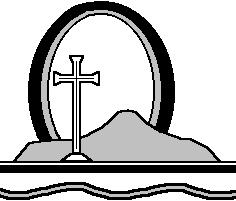 